ПРОГРАММАВСЕРОССИЙСКОГО  КОНКУРСА ЮНЫХ ЧТЕЦОВ «ЖИВАЯ КЛАССИКА»КАРАЧАЕВО-ЧЕРКЕССКАЯ РЕСПУБЛИКАРЕГИОНАЛЬНЫЙ ЭТАП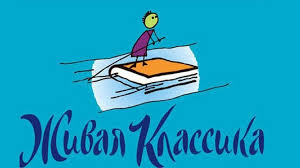  10 апреля 2019 г в 09 часов РГБУ ДПО « КЧРИПКРО»г. ЧеркесскТЕЛЕГРАММА ПРЕЗИДЕНТА  РФ  В.В. ПУТИНАприветствие участникам конкурсаюных чтецов « Живая классика»...Твердо убежден, что, несмотря на широкое распространение новейшихтехнологий и средств массовой информации, книга всегда будетв нашей жизни. Она с детства воспитывает в человеке лучшие качества,обращает к добру, прививает высокие нравственные начала.И потому считаю реализацию вашего масштабного, поистине уникального проекта «Живая классика» востребованной, отвечающей духу и запросам времени инициативой, важным вкладом в дело популяризации чтения среди детей и подростков, развитие гуманитарного образования, в укрепление общего русскоязычного пространства.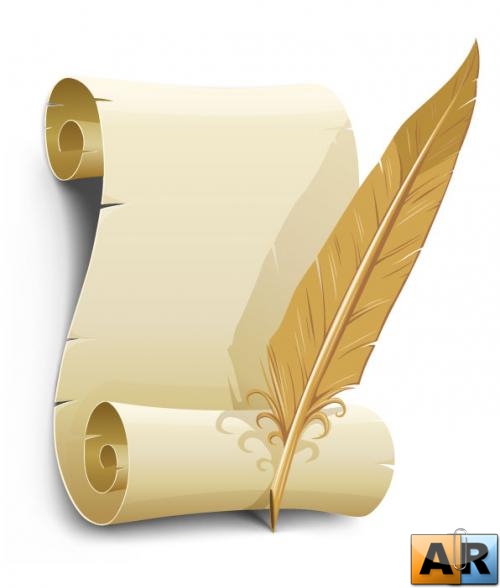 Рисунок 1Регистрация участников ко проводится в фойе КЧРИПКРО  9ºº- 10ºº - Регистрация участников конкурса «Живая классика» 10ºº -10²º- Открытие конкурса « Живая классика». Приветствие 10²º- 14²º - конкурс юных чтецов  « Живая классика»,  региональный этап  14²º - 15 ºº- Подведение итогов конкурса. Награждение.  Организационный комитет:Жюри конкурса чтецов «Живая классика»КРИТЕРИИ ОЦЕНКИ ВЫСТУПЛЕНИЙВыбор текста произведения;Способность оказывать эстетическое, интеллектуальное и эмоциональное воздействие на слушателей;Грамотная речь;Дикция, расстановка логических ударений, пауз.10. 04.2019 года в РГБУ ДПО « КЧРИПКРО»Прошел Всероссийский конкурс чтецов « Живая классика»В конкурсе приняли участие 37 учащихся школ республики, финалистов муниципального этапа.По единому мнению жюри представлять нашу республику будут в финале на Всероссийском этапе конкурса  в детском лагере «Артек»:1. Огузов Ансар Радикович МКОУ «СОШ №3 с. Красный Восток» читал произведение Михаила  Зощенко «Пассажир»   2. Момен–Хан Малика Джамилевна МКОУ «СОШ №9 с. Джага» читала произведение Марии      Кубановой  «Молитва матери» 3. Деккушев Алан Шамильевич  МБОУ «Гимназия №19» г. Черкесска читал произведение Юрия Яковлева   «Сердце Земли»ЖИВАЯ КЛАССИКА 2019Семенова ЕлизаветаМагометовна	Семенова Е.М.- Первый заместитель Министра образования                         и науки Карачаево-Черкесской Республики, председатель оргкомитета;Гурин АлександрВасильевич- ректор РГБУ ДПО «КЧРИПКРО», заместитель председателя оргкомитета.Воловик  Владимир Григорьевич  Начальник отдела дошкольного и общего образования Министерства образования и науки Карачаево-Черкесской Республики;      Кубекова  Асият МухаджировнаКонсультант отдела дошкольного и общего образования Министерства образования и науки Карачаево-Черкесской РеспубликиНакохова  Рида РашидовнаПроректор по научной инновационной работе РГБУ ДПО «КЧРИПКРО» Семенова Елизавета МагометовнаПредседатель жюри, зам. министра Министерства образования и науки КЧРСивакова Валентина Алексеевназаведующая отделением постановки театрализованных представлений Карачаево-Черкесского государственного колледжа культуры и искусств имени А.А. ДауроваБродянский Вячеслав Марковичпреподаватель режиссуры Карачаево-Черкесского государственного колледжа культуры и искусств имени А.А. ДауроваКозел Елизавета Исмаиловна Актриса  Русского театра драмы и комедии КЧРЗаслуженная артистка КЧРКенчешаов Артур Александровичпоэт, журналист, ведущий телеканала «Архыз 24»Шендрик-Переславцева Светлана Борисовнажурналист ГТРК КЧР, Заслуженный журналист КЧРКипкеева Земфира Хаджиосмановназаведующая кафедрой русского языка и литературы РГБУ ДПО «КЧРИПКРО»